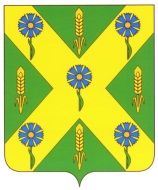 РОССИЙСКАЯ  ФЕДЕРАЦИЯОРЛОВСКАЯ ОБЛАСТЬАДМИНИСТРАЦИЯ НОВОСИЛЬСКОГО РАЙОНАПОСТАНОВЛЕНИЕ25.03.2024 г.						                                      № ___103___О соответствии должностей муниципальной службы администрации города Новосиль Новосильского района Орловской области должностям  муниципальной службы администрации Новосильского района	В связи с ликвидацией администрации города Новосиль Новосильского района Орловской области с 01.01.2017 года, на основании «Положения о порядке назначения, перерасчета, индексации, выплаты и доставки пенсии за выслугу лет лицам, замещавшим должности муниципальной службы города Новосиль Новосильского района Орловской области», утвержденного Решением Новосильского городского Совета народных депутатов 08 февраля 2024 г. № 38 и  исполнением полномочий администрации города Новосиль на основании пункта 2 статьи 25 «Устава Новосильского района» администрация Новосильского района п о с т а н о в л я е т:	1. Должности муниципальной службы администрации города Новосиль приравнять к должностям муниципальной службы администрации Новосильского района, утвержденным Решением Новосильского районного Совета народных депутатов «О реестре должностей муниципальной службы в Новосильском районе» от 18.02.2016 года № 725 для назначения, перерасчета, индексации, выплаты и доставки пенсии за выслугу лет лицам, замещавшим должности муниципальной службы города Новосиль Новосильского района Орловской области.	2. Настоящее постановление вступает в законную силу с момента его опубликования.3.  Контроль за исполнением постановления оставляю за собой.Глава Новосильского района                                                         Е. Н. ДеминПроект постановления подготовлен главным специалистом по организационной работе отдела организационно-контрольнойработы и делопроизводства	                                       21.03.2023 г.                                                             _______________В. В. РодичевойСОГЛАСОВАНО: Начальник отдела организационно – контрольной работы и делопроизводства            _______________А. Н. СлободчиковаНачальник отдела правового обеспечения и муниципального контроля_______________А. Н. Ильченко